МИНИСТЕРСТВО СЕЛЬСКОГО ХОЗЯЙСТВА РФ ДЕПАРТАМЕНТ НАУЧНО-ТЕХНОЛОГИЧЕСКОЙ ПОЛИТИКИ  И ОБРАЗОВАНИЯ САНКТ-ПЕТЕРБУРГСКИЙ ГОСУДАРСТВЕННЫЙ УНИВЕРСИТЕТ ВЕТЕРИНАРНОЙ МЕДИЦИНЫ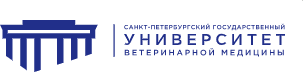 ПРОГРАММА И ПРИГЛАСИТЕЛЬНЫЙ БИЛЕТ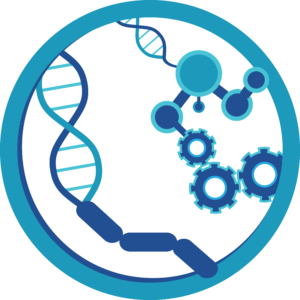 Санкт-Петербург 2023УВАЖАЕМЫЕ____________________________________________________Ректорат Санкт-Петербургского государственного университетаветеринарной медицины приглашает Вас принять участие в работеI международной научной конференциистудентов, аспирантов и молодых ученых«Ветеринарная лабораторная практика»Конференция проводится с 17 по 21 апреля 2023 года. Регламент докладов на конференции: Пленарные доклады – 15 мин. (аудитория №4) Секционные доклады – 5 мин. Совет НТТМ:Племяшов К.В. - председатель Совета НТТС (НИРС), ректор;Сухинин А.А. - зам. председателя Совета НТТС (НИРС), проректорпо учебно-воспитательной работе и молодежной политике;Никитин Г.С. - зам. председателя Совета НТТС (НИРС), проректорпо научной работе и международным связям;Бахта А.А. - зам. председателя, научный руководитель НТТМ (НИРС),доцент кафедры биохимии и физиологии Ответственный секретарь – доц. Виноходов В.О. АДРЕС: 196084, г. Санкт-Петербург, ул. Черниговская, д. 5 ТРАНСПОРТ: метро – станция "Московские ворота" троллейбусы – 15, 17 автобусы – 3, 26, 50,62, 64  трамваи –29, 43 ©    ФГБОУ ВО СПбГУВМ, 2023 гПЛЕНАРНОЕ ЗАСЕДАНИЕДЕНЬ НАУКИ17 апреля 2023 года в 13 ч. 00 мин. (аудитория № 4)Председатели: Племяшов К.В. – ректор, профессор, д.в.н, член-корр. РАН Никитин Г.С. – проректор по научной ра-боте и международным связям Бахта А.А. - научный руководитель Совета НТТМ, доцент, к.б.н. Секретарь: доц. Виноходов В.О.Председатель секций: д.в.н., проф. Сухинин А.А.Члены конкурсной комиссии:к.в.н. доц., доцент, проректор по научной работе,международным связям и цифровой трансформации, Никитин Г.С.д.в.н., доц., Макавчик С.А.к.в.н. доц., зам. декана ФВМ, Панкратов С.В.к.в.н., доц., Приходько Е.И.к.в.н., доц., Смирнова Л.И.к.в.н., доц., Белкина И.В.Секретарь секции: к.в.н., доц. Виноходов В.О.СЕКЦИЯ 1.	ВЕТЕРИНАРНАЯ МИКРОБИОЛОГИЯ, МИКОЛОГИЯ ДИАГНОСТИКА И ТЕРАПИЯРуководитель секции: доц. Макавчик С.А. Секретарь секции: доц. Абгарян С. Р.Кафедра микробиологии, вирусологии и иммунологии18 апреля 2023 12.00-14.00, уч. ком. 425Видео-доклады студентов:1.Патогенный биопрофиль Staphylococcus aureusТкачук А.В., 2 курс, ФВМНауч. рук.: Макавчик С.А.2.Феномен Диенеса для дифференциации Proteus vulgaris Соловьева А.А, 2 курс, ФВМНауч. рук. Макавчик С.А.3. Случай выделения атипичного стафилококка из мочи кота, больного циститомКрайнова А.А., 2 курс, ФВСЭ. Науч. рук. Смирнова Л.И.4.Биохимические свойства Proteus - возбудителя отита собак при ассоциированной     инфекцииЗайцева А.В. 2 курс, ФБЭК . Науч . рук. Смирнова Л.И.5. Плесневые грибы, обитающие в жилых помещенияхПодкованцева В.Ю., 2 курс, ФБЭК.Научн. рук. Смирнова Л.И.6. Чувствительность к антибактериальным препаратам возбудителя отита собаки при   ассоциированной инфекции, осложнённой отодектозом.Боголюбова В.Р., 2 курс, ФБЭК.Научн. рук. Смирнова Л.И. 7. Сравнительная характеристика интенсивности роста и культуральных свойств E.coli на разных питательных средахСалимова К.Р., 2 курс, ФБЭКНаучн. рук. Смирнова Л.И8. Применение тест-системы API 20E для идетификации Serratia marcescensИвашиненко Д.С., 2к., ФВМНауч. рук. Макавчик С.А.Секция 2. ИННОВАЦИОННЫЕ ТЕХНОЛОГИИ В БИОЭКОЛОГИИ И ОБЕСПЕЧЕНИИ ПРОДОВОЛЬСТВЕННОЙ БЕЗОПАСНОСТИРуководитель секции: доц. Смирнова Л.И.Секретарь секции: доц. Приходько Е.И.Кафедра микробиологии, вирусологии и иммунологии19 апреля 2023 12.00-14.00, уч. ком. 425Видео-доклады студентов:1.Сравнительная характеристика морфологических свойств дрожжей видов Torulopsis kefir и Saccharomyces cerevisiae Толстова В.В., 2 курс ФБЭК.Научн. рук Смирнова Л.И.2.Особенности работы с сульфитредуцирующими клостридиями в бактериологической лабораторииПустыльникова Д.О., 2 курс, ФБЭК.Научн. рук. Смирнова Л.И.3.Определение загрязненности чая плесневыми грибамиЛоскутова Н.А. 2 курс, ФБЭК.Научн. рук. Смирнова Л.И.4.Определение качества греческих йогуртов по органолептическим и микроскопическим свойствам Липчанская С.А., 2 курс, ФВСЭ.Науч.рук. Приходько Е.И.5. Определение факторов патогенности стафилококков выделенных при санитарно- микробиологическом исследовании молока Мартынова К.Д. 3 курс, ФВСЭ.Науч.рук. Приходько Е.И.6.Техническая плесень мягких французских сыровПоваляев А.В. 2 курс, ФБЭК. Научн. рук. Смирнова Л.И.7.Плесневые грибы - возбудители порчи авокадоМалых С.Д., 2 курс, ФБЭК.Научн. рук. Смирнова Л.И.Секция 3. ВИРУСОЛОГИЯ И БИОТЕХНОЛОГИЯ В ВЕТЕРИНАРНОЙ МЕДИЦИНЕРуководитель секции: доц. Панкратов С.В.Секретарь секции: асс. Борисова М. С.Кафедра микробиологии, вирусологии и иммунологии20 апреля 2023 12.00-14.00, уч. ком. 425Видео-доклады студентов:1. Гемагглютинирующая активность вирусовСавицкая А. М. , 4 курса, ФВМ Науч. рук. Панкратов С.В.2.	Физико-химические показатели инактивированной эмульсионной вакцины против ССЯ-76 Лапкина Е. Д., 4 курса, ФВМНауч. рук. Панкратов С.В.3. Диагностика  сальмонеллеза птиц молекулярно-биологическим методом Высоцкая Д. С.. 2 курс, ФВМНауч.рук. Абгарян С.Р.ЗАКЛЮЧИТЕЛЬНОЕ ЗАСЕДАНИЕДЕНЬ НАУКИ21 апреля 2023 года в 10 ч 00 мин , уч. ком. 425Председатели: Племяшов К.В. – ректор, профессор, д.в.н, член-корр.РАН Никитин Г.С. – проректор по научной работе и международным связям Бахта А.А. - научный руководитель Совета НТТМ, доцент, к.б.н.  Секретарь: доц. Виноходов В.О.1.  Информация руководителей секций научной конференции об итогах             обсуждения докладов. 2.  Обмен мнениями. Подведение итогов конференции. 3.  Награждения победителей дипломами и ценными подарками. Племяшов К.В. – ректор,профессор, д.в.н,член-корр. РАНПриветственное словоСмирнова Любовь Ивановнак.в.н., доцент кафедры микробиологии, вирусологии и иммунологииНовые подходы к контролю L. monocytogenes в пищевых продуктах и объектах внешней среды пищевого производства (новые положения стандарта ГОСТ 32031-2022 «Продукты пищевые. Методы выявления бактерий Listeria monocytogenes и других видов Listeria ( Listeria spp )»Панкратов Сергей Вячеславовичк.в.н., доцент кафедры микробиологии, вирусологии и иммунологииМакавчик Светлана Анатольевнад.в.н., доцент кафедры микробиологии, вирусологии и иммунологии Приходько Елена Игнатьевна, к.в.н., доцент кафедры микробиологии, вирусологии и иммунологииАбгарян Сусанна Рафиковнак.в.н. доцент кафедры микробиологии вирусологии и иммунологииРеспираторный синдром птиц. Этиология, диагностика, меры борьбы и профилактикиВетеринарный мониторинг антибиотикорезистентности полирезистентных возбудителей бактериальных болезней животных и птицСовременные методы диагностики прионных инфекций животныхМолекулярно-биологический метод в диагностике болезней птицКонкурс «Инновации в ветеринарной лабораторной практике»Киянчук М.В.,Асп. кафедры микробиологии, вирусологии и иммунологии Анализ биохимических, культуральных и морфологических свойств Mannheimia haemolytica, выделенной из носоглоточной слизи телятНаучн. рук.: проф. Сухинин А.А.Лукина И. А., Студ. 2 курса, ФВМРазработка алгоритма выбора антимикробных препаратов для определения антибиотикочувствительности стафилококковНауч. рук.: доц. Макавчик С.А.Павлова В. С.,Студ. 3 курса, ФВММакаров А.В.Студ. 3 курса ФВСЭКузьмина А.И.Студ. 2 курса, ФБЭКПрофиль резистентности возбудителей как основа выбора эффективности антибиотика при энтерококковых маститахНауч. рук.: доц. Макавчик С.А.Качественные и количественные показатели микробной загрязненности мясаНаучн. рук.: доц. Смирнова Л.И. Модификация метода микрокультур грибов-микромицетов на агаризованных предметных стёклахНаучн. рук.: доц. Смирнова Л.И.Живягин Г.Е.Студ. 3 курса, ФВМНаучн. рук.: доц. Приходько Е.И. Сравнительная характеристика микробиологических показателей качества молока разных производителейАкиев М.Р.Студ. 2 курса, ФВММартынова К.Д.Студ. 3 курса, ВСЭМолекулярно-биологический метод диагностики пастереллеза птицНаучн. рук.: доц. Абгарян С.Р.Детекция метапневмовирусной инфекции птиц методом ПЦРНаучн. рук.: доц. Абгарян С.Р.Скорик Анастасия Сергеевна, Студ. 4 курса, ФВМ Применение сыворотки крови КРС в технологии культивирования метапневмовируса птицНауч. рук.: доц. Панкратов С.В. Прокофьева Полина Андреевна,Студ. 5 курса, ФВМКультивирование Mycoplasma gallisepticum с использованием разных дрожжевых экстрактов  Науч. рук.: доц. Панкратов С.В. 